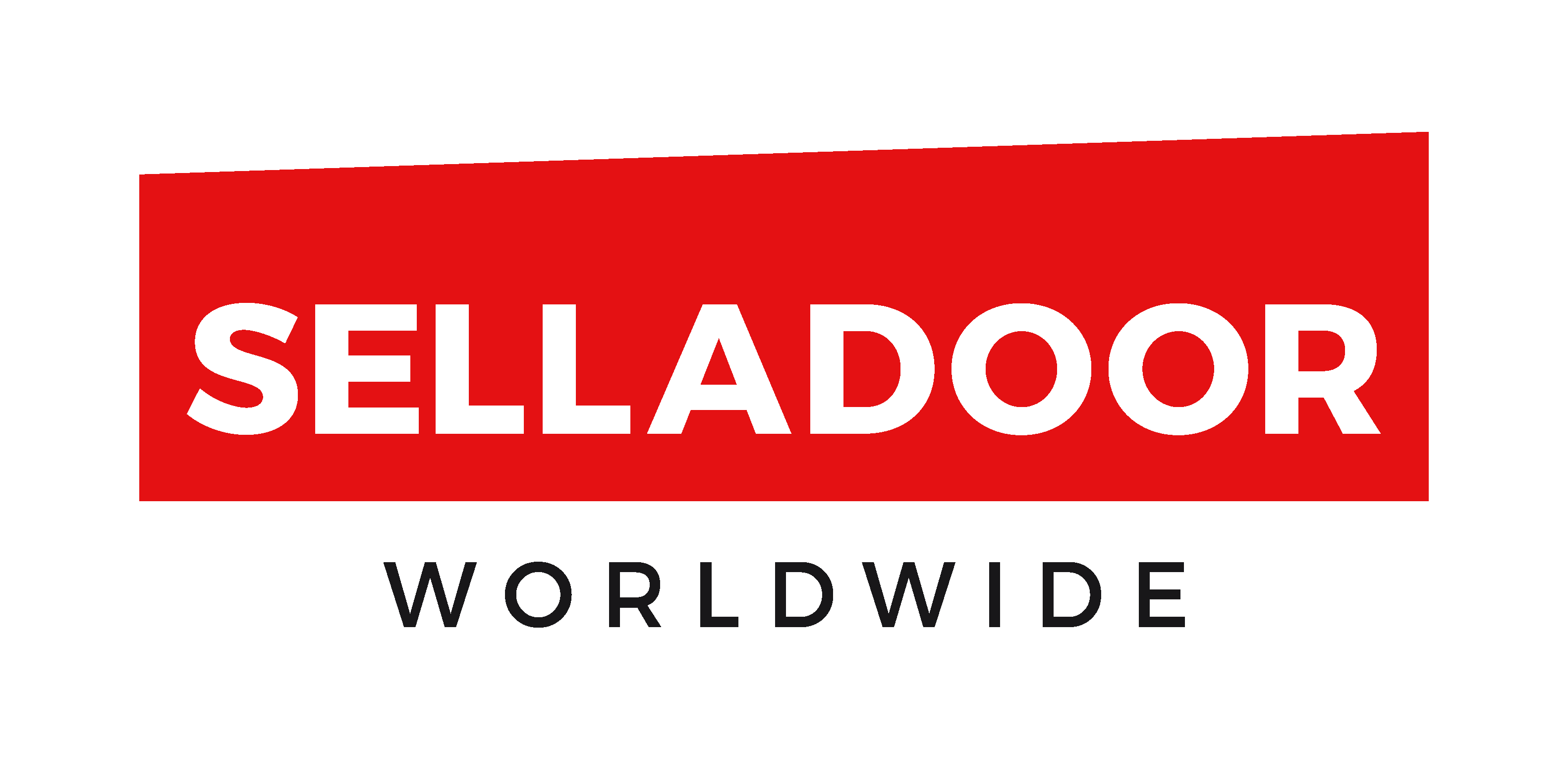 PRESENT THE HIGHLY ANTICIPATED UK PREMIERE OF 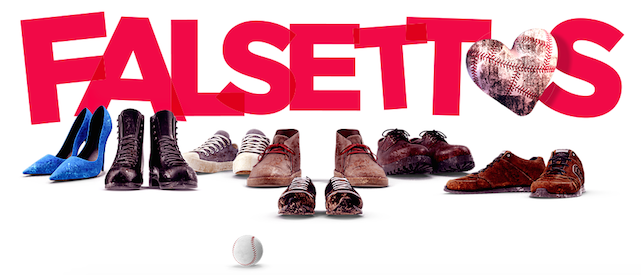 THE MULTI AWARD-WINNING MUSICAL BY WILLIAM FINN & JAMES LAPINERUNNING AT THE OTHER PALACE FOR A STRICTLY LIMITED SEASON FROM 30 AUGUST – 23 NOVEMBER LOVE CAN TELL A MILLION STORIESSelladoor Worldwide (producers of 9 to 5, Big Fish, American Idiot and Avenue Q) present the long awaited European premiere of the multi award-winning musical, Falsettos, which arrives in the UK from 30 August 2019. The musical, by William Finn (Music, Lyrics & Book) and James Lapine (Book), opens at The Other Palace from 30 August – 23 November for a strictly limited season, with press night on Thursday 5 September. Casting and creatives will be announced in due course. David Hutchinson, CEO, Selladoor Worldwide, said, “This is a show we have wanted to bring to London since we embarked on our careers as producers. We’ve been exploring and planning this one for nearly a decade, and I am delighted that today we can tell the world that this beautiful, critically-acclaimed musical – is finally coming to the capital.”  The double Tony Award-Winning Falsettos is a hilarious and poignant look at a modern family revolving around the life of a gay man Marvin, his wife, his lover, his soon to be bar mitzvahed son, their psychiatrist, and the lesbian neighbours.Originally created under the spectre of the AIDS crisis, this ground-breaking musical about family dynamics manages to remain buoyant and satirically perceptive even as it moves towards its heartbreaking conclusion.William Finn (Music, Lyrics & Book) is the writer and composer of Falsettos, for which he received two Tony Awards, Best Book of a Musical (with James Lapine) and Best Original Score.  He has also written and composed In Trousers, March of the Falsettos and Falsettoland (Outer Critics Circle Award for Best Musical, two Los Angeles Drama Critic’s Awards, two Drama Desk Awards, the Lucille Lortel Award, and Guggenheim Fellowship in Musical Composition).  Mr. Finn wrote the lyrics to Graciela Daniele’s Tango Apasionado (music by the great Astor Piazzolla) and, with Michael Starobin, the music to Lapine’s version of The Winter’s Tale.  His musical, Romance in Hard Times, was presented at the Public Theater.  Recently, he wrote Painting You for Love’s Fire, a piece commissioned and performed bye the Acting Company, based on Shakespeare’s sonnets.  For television, Mr. Finn provided the music and lyrics for the Ace Award-winning HBO cartoon Ira Sleeps Over, Tom Thumb and Thumbelina, Pokey Little Puppy’s First Christmas, and, with Ellen Fitzhugh, two Brave little Toaster cartoons.  Mr. Finn has written for Vogue, Harper’s Bazaar, and The New Yorker.  A graduate of Williams College where he was awarded the Hutchinson Fellowship for Musical Composition, Finn now teaches a weekly master class at the NYU Tisch Graduate Program in Musical Theatre Writing.  His most recent projects include Elegies, A Song Cycle (Lincoln Center) and The 25th Annual Putnam County Spelling Bee, which ran on Broadway and has been produced nationally and internationally, and the musical adaptation of the film Little Miss Sunshine which opened at Second Stage Theatre in October 2013.James Lapine (Book) has written the book for and directed Stephen Sondheim’s  Sunday In The Park With George, Into The Woods and Passion, as well as the recent Broadway show, Sondheim On Sondheim. He also directed the first revival of Merrily We Roll Along at LaJolla Playhouse in 1985. With William Finn he has collaborated on March Of The Falsettos and Falsettoland, later presented on Broadway as Falsettos and recently revived in 2016, A New Brain, 25th Annual Putnam County Spelling Bee and Little Miss Sunshine. James’ other Broadway credits include The Diary Of Anne Frank, Golden Child, and Amour. He has written the plays Table Settings, Twelve Dreams, Luck, Pluck & Virtue, The Moment When, Fran's Bed and Mrs. Miller Does Her Thing. He has been nominated for twelve Tony Awards, winning on three occasions and has received five Drama Desk Awards and the Pulitzer Prize. Selladoor Worldwide began its life as Sell a Door Theatre Company in 2009, developing rapidly under co-founders David Hutchinson (CEO) and Phillip Rowntree (CFO) into an integral player in the UK and Ireland’s regional theatre landscape. The company has since established itself as a leading producer of mid- and large-scale touring theatre, with an ever-increasing international presence.From the very outset, Selladoor Worldwide’s aim has been to make accessible work for our audiences, and their experience is at the heart of the company’s artistic planning. Our objective is to continue to encourage the next generation of theatregoers, primarily young adult audiences, and first-time attendees. Our education programmes and online presence endeavour to provide the most comprehensive experience of our productions possible.Our origins lie in re-imagined classics and new commissions, which we continue to champion to this day. We are able to create a varied and distinctive programme; large-scale commercial touring is complimented by the company’s not-for-profit roots and ongoing investment and development of new work. As a company operating across a range of scales we continue to deliver and invest in our regional and international patron base, as well as our product.In 2017-18 Selladoor Worldwide’s slate of productions included: Big Fish The Musical (The Other Palace, London); The Crucible (UK Tour); Fame The Musical (30th Anniversary Tour); Flashdance The Musical (UK & International Tours); Footloose The Musical (2nd UK Tour); Kindertransport (25th Anniversary Tour); Guess How Much I Love You (UK & International Tours); Jersey Boys (International Tour); Madagascar The Musical (UK Tour); Of Mice and Men (UK Tour); The Producers (International Tour); Rock of Ages (UK Tour); Spamalot (UK Tour); The Very Hungry Caterpillar (DR2 Theatre, New York City); The Wizard of Oz (Winter Gardens, Blackpool).2019 will see the return of Flashdance The Musical to Asia following a commercially and critically successful engagement in South Korea. Both Fame and Madagascar The Musical continue their popular UK tours, with the former due to land in the West End for a strictly limited 6-week engagement at the Peacock Theatre in September, and the latter touring extensively in international markets. American Idiot has been revived for a 10th Anniversary Tour, and Avenue Q has embarked on its 3rd UK Tour. Presenting in the UK will also be the first West End production of Dolly Parton’s 9 to 5 The Musical at the Savoy Theatre, as well as European premieres of Amelie and Little Miss Sunshine, both award-winning musicals based on cult classic films. Finally, Selladoor Family will launch new stage adaptations of two beloved children’s properties for UK touring: Elmer The Patchwork Elephant Show and The Mr. Men & Little Miss Show. Selladoor are thrilled with the variety of work in production, and remain committed to creating daring, diverse and dynamic productions that are accessible to all.Selladoor Worldwide now have offices in Bangkok, New York and Shanghai in addition to our headquarters in London, as we continue to produce and tour theatre worldwide. In 2018 Selladoor Creation was launched, which is a brand new platform for new writers to showcase and develop their work with the backing of one of the UK's leading theatre producers, and bring innovative new work to the national and international stage, making it accessible for all audiences. 2019 brings another exciting venture to the Selladoor Worldwide group, with the announcement of Selladoor Venues. Selladoor Venues are the current operators for the Queen’s Theatre, Barnstaple, The Landmark Theatre, Ilfracombe and Peterborough New Theatre.If you’d like any more information please visit www.selladoor.comThe Other Palace was acquired by Andrew Lloyd Webber’s LW Theatres in 2016 and after a short refurbishment re-opened its doors in February 2017 in its current iteration as the home of musical theatre in London.  Taking its own special position within the LW Theatres family, The Other Palace is a space which showcases the best of London’s new theatre as well as fostering up-and-coming writers and performers.  It features two performance spaces: The Main Theatre and The Studio. The Main Theatre is a 300-seat state of the art space, which shows a curated series of dramatic, full-scale productions. The Studio is an intimate ‘blank space’, and features a diverse programme of entertainment, from cabaret to jazz. The Other Palace is located on Palace Street, in the midst of busy Victoria, and is within easy walking distance of both Victoria and St James’s Park tube stations.LISTINGSFALSETTOS – THE MUSICAL By William Finn (Book/Lyrics) & James Lapine (Book) The Other Palace On-Sale: Priority On-Sale – Friday 26 April 2019 General On-Sale – Monday 6 May Sign up HERE to be the first to hear about ticketsImages: Available to download HERE Dates: 30 August – 23 November 2019 Press Night: Thursday 5 September Performance Times: Monday – Saturday 7:30pm and Thursday & Saturday 2:30pmAddress: The Other Palace, 12 Palace Street, London, SW1E 5JATicket Prices: From £19.50 Box Office: 0207 087 7900Falsettos Website: www.falsettoslondon.comThe Other Palace Website: www.theotherpalace.co.uk/falsettosTwitter/Facebook/Instagram: UKFalsettos NATIONAL PRESS CONTACT: EMMA HOLLAND PR (EHPR)W:  www.emmahollandpr.com  Emma Holland 				  Georgie RobinsonE: emma@emmahollandpr.com		E: georgie@emmahollandpr.comM: 0791 709 4203				M: 0751 211 2776Jocasta Marron 				Natasha HaddadE: jocasta@emmahollandpr.com		E: natasha@emmahollandpr.comM: 0772 517 1327 				M: 07967 175 221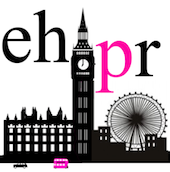 